1.Colorear con témperas sólidas.2.Repetir características de cada número mencionadas en el video.3.Recortar por las líneas y pegar cada número sobre un rectángulo de cartulina.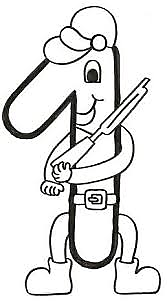 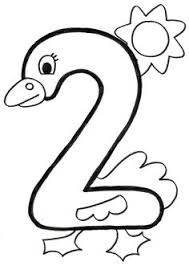 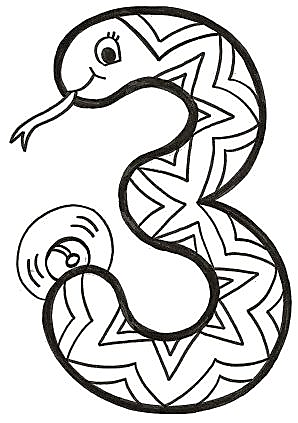 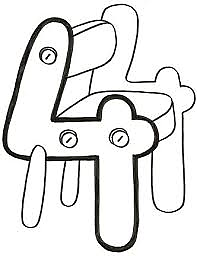 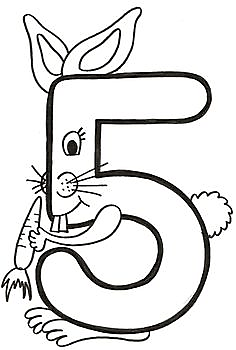 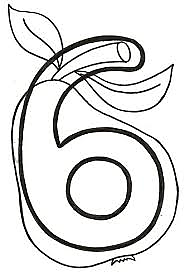 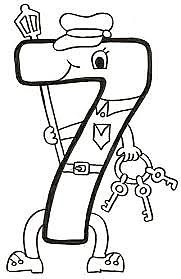 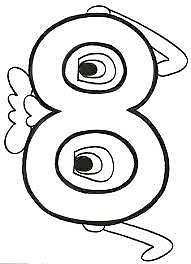 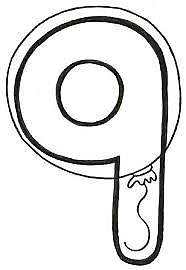 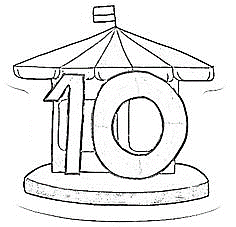 